7 Man Football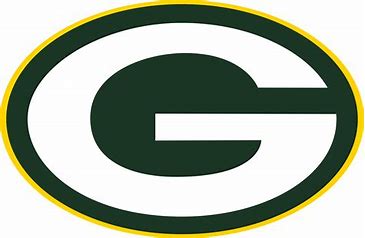 Fee: $80 Payable to GACSend no money until teams are formed.Register by:The Greentown Football Association is excited to announce a new youth flag football program designed to teach players football basics, teamwork and sportsmanship in a non - contact format. For more details see sports page on our website.Greentown Athletic Club: P.O. Box 159 Greentown, OH 44630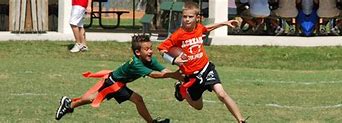 Website: www.greentownac.orgEmail: greentownac@gmail.comPhone: 330 - 494 - 3928 -----------------------------(Detach bottom and mail to address above)-------------------------------- Please print clearly below: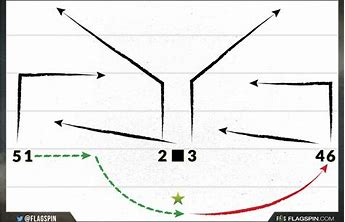 Name: _____________________________Address: ___________________________City/Zip: ___________________________Phone for texts: _____________________Email: _____________________________Grade as of August 2018:		2	3	4	5	6	7Would you like to coach: 		Yes			NoI do hereby waive, relinquish and hold harmless, the Greentown Athletic Club, Inc. representatives, agents and employees of the above, from any and all liability from any physical or mental injury which arises from, or is incurred directly or indirectly through my child’s participation in the 7 man Football League. Signature: ____________________________________ Date:______/______/______